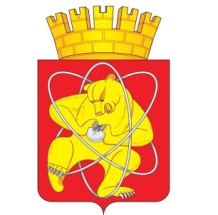 Городской округ
«Закрытое административно – территориальное образование Железногорск Красноярского края»АДМИНИСТРАЦИЯ  ЗАТО  г. ЖЕЛЕЗНОГОРСК ПОСТАНОВЛЕНИЕ26.04.2021                                                                                                                                       824г. ЖелезногорскО внесении изменений в постановление Администрации ЗАТО г. Железногорск от 08.02.2021 № 266 «Об утверждении порядков предоставления субсидий на возмещение части затрат субъектов малого и среднего предпринимательства»В соответствии со статьей 78 Бюджетного кодекса Российской Федерации, Федеральным законом от 24.07.2007 № 209-ФЗ «О развитии малого и среднего предпринимательства в Российской Федерации», постановлением Правительства Российской Федерации от 18.09.2020 № 1492 «Об общих требованиях к нормативным правовым актам, муниципальным правовым актам, регулирующим предоставление субсидий, в том числе грантов в форме субсидий, юридическим лицам, индивидуальным предпринимателям, а также физическим лицам - производителям товаров, работ, услуг, и о признании утратившими силу некоторых актов Правительства Российской Федерации и отдельных положений некоторых актов Правительства Российской Федерации», постановлением Правительства Красноярского края от 30.09.2013 № 505-п «Об утверждении государственной программы Красноярского края «Развитие инвестиционной деятельности, малого и среднего предпринимательства», постановлением Администрации ЗАТО г. Железногорск от 07.11.2013 № 1762 «Об утверждении муниципальной программы “Развитие инвестиционной, инновационной деятельности, малого и среднего предпринимательства на территории ЗАТО Железногорск”», Уставом ЗАТО Железногорск,ПОСТАНОВЛЯЮ:1. Внести в постановление Администрации ЗАТО г. Железногорск от 08.02.2021 № 266 «Об утверждении порядков предоставления субсидий на возмещение части затрат субъектов малого и среднего предпринимательства» следующие изменения:1.1. Пункт 1.1 отменить.1.2. Пункт 1.2 изложить в новой редакции:«1.2. Порядок предоставления субсидий субъектам малого и среднего предпринимательства, осуществившим расходы на строительство (реконструкцию) для собственных нужд производственных зданий, строений, сооружений и (или) приобретение оборудования за счет собственных средств и (или) привлеченных целевых заемных средств, предоставляемых на условиях платности и возвратности кредитными и лизинговыми организациями, региональной микрофинансовой организацией, организациями, образующими инфраструктуру поддержки субъектов малого и среднего предпринимательства, в целях создания и (или) развития, и (или) модернизации производства товаров (работ, услуг) согласно приложению № 2 к настоящему постановлению».1.3. В приложении № 2:1.3.1. Наименование Порядка предоставления субсидий субъектам малого и среднего предпринимательства, осуществившим расходы на строительство (реконструкцию) для собственных нужд производственных зданий, строений, сооружений и (или) приобретение оборудования за счет привлеченных целевых заемных средств, предоставляемых на условиях платности и возвратности кредитными и лизинговыми организациями, региональной микрофинансовой организацией, федеральными и региональными институтами развития и поддержки субъектов малого и среднего предпринимательства, в целях создания и (или) развития, и (или) модернизации производства товаров (работ, услуг) изложить в новой редакции:«Порядок предоставления субсидий субъектам малого и среднего предпринимательства, осуществившим расходы на строительство (реконструкцию) для собственных нужд производственных зданий, строений, сооружений и (или) приобретение оборудования за счет собственных средств и (или) привлеченных целевых заемных средств, предоставляемых на условиях платности и возвратности кредитными и лизинговыми организациями, региональной микрофинансовой организацией, организациями, образующими инфраструктуру поддержки субъектов малого и среднего предпринимательства, в целях создания и (или) развития, и (или) модернизации производства товаров (работ, услуг)».1.3.2. Пункт 1.1 изложить в новой редакции:«1.1. Настоящий порядок предоставления субсидий субъектам малого и среднего предпринимательства, осуществившим расходы на строительство (реконструкцию) для собственных нужд производственных зданий, строений, сооружений и (или) приобретение оборудования за счет собственных средств и (или) привлеченных целевых заемных средств, предоставляемых на условиях платности и возвратности кредитными и лизинговыми организациями, региональной микрофинансовой организацией, организациями, образующими инфраструктуру поддержки субъектов малого и среднего предпринимательства, в целях создания и (или) развития, и (или) модернизации производства товаров (работ, услуг) (далее – Порядок) устанавливает механизм и условия предоставления муниципальной поддержки в виде субсидий субъектам малого и среднего предпринимательства в целях возмещения затрат на строительство (реконструкцию) для собственных нужд производственных зданий, строений, сооружений и (или) приобретение оборудования за счет собственных средств и (или) привлеченных целевых заемных средств, предоставляемых на условиях платности и возвратности кредитными и лизинговыми организациями, региональной микрофинансовой организацией, организациями, образующими инфраструктуру поддержки субъектов малого и среднего предпринимательства, в целях создания и (или) развития, и (или) модернизации производства товаров (работ, услуг) (далее – субсидии), а также основания и процедуру возврата средств субсидий в бюджет ЗАТО Железногорск.».1.3.3. Пункт 1.3 изложить в новой редакции:«1.3. Право на получение финансовой поддержки в виде субсидий имеют заявители, удовлетворяющие всем перечисленным ниже условиям:1) зарегистрированные и осуществляющие свою деятельность на территории ЗАТО Железногорск;2) не имеющие неисполненной обязанности по уплате налогов, сборов, страховых взносов, пеней, штрафов, процентов, подлежащих уплате в соответствии с законодательством Российской Федерации о налогах и сборах на дату подачи заявления;3) не имеющие просроченной задолженности по возврату в бюджет ЗАТО Железногорск субсидий, бюджетных инвестиций, предоставленных в том числе в соответствии с иными правовыми актами, а также иной просроченной задолженности по денежным обязательствам перед бюджетом ЗАТО Железногорск на дату подачи заявления;4) юридические лица не должны находиться в процессе реорганизации (за исключением реорганизации в форме присоединения к юридическому лицу, являющемуся заявителем, другого юридического лица), ликвидации, в отношении них не введена процедура банкротства (в соответствии с Федеральным законом от 26.10.2002 № 127-ФЗ «О несостоятельности (банкротстве)»), деятельность которых не приостановлена в порядке, предусмотренном законодательством Российской Федерации, а индивидуальные предприниматели не должны прекратить деятельность в качестве индивидуального предпринимателя на дату подачи заявления;5) не являющиеся на дату подачи заявления иностранными юридическими лицами, а также российскими юридическими лицами, в уставном (складочном) капитале которых доля участия иностранных юридических лиц, местом регистрации которых является государство или территория, включенные в утвержденный Министерством финансов Российской Федерации перечень государств и территорий, предоставляющих льготный налоговый режим налогообложения и (или) не предусматривающих раскрытия и предоставления информации при проведении финансовых операций (офшорные зоны), в совокупности превышает 50 процентов;6) не являющиеся на дату подачи заявления получателями средств из бюджета ЗАТО Железногорск в соответствии с иными муниципальными правовыми актами на заявляемые к возмещению расходы;7) осуществляющие деятельность в сфере производства товаров (работ, услуг) (кроме производства и (или) реализации подакцизных товаров), включенным в следующие разделы ОКВЭД 2:Раздел A «Сельское, лесное хозяйство, охота, рыболовство и рыбоводство»;Раздел C «Обрабатывающие производства»;Раздел F «Строительство»;Раздел H «Транспортировка и хранение»;Раздел I «Деятельность гостиниц и предприятий общественного питания»;Раздел J «Деятельность в области информации и связи»;в рамках раздела М «Деятельность профессиональная, научная и техническая», по коду:75 «Деятельность ветеринарная»;Раздел P «Образование»;Раздел Q «Деятельность в области здравоохранения и социальных услуг»;Раздел R «Деятельность в области культуры, спорта, организации досуга и развлечений»;в рамках раздела S «Предоставление прочих видов услуг», по кодам:95 «Ремонт компьютеров, предметов личного потребления и хозяйственно-бытового назначения»;96 «Деятельность по предоставлению прочих персональных услуг»;8) заключение договоров на приобретение оборудования, договоров займа, кредитных договоров, договоров лизинга оборудования не ранее 01 января года, предшествующего году подачи заявления на предоставление субсидии;9) оборудование приобретено заявителем не ранее 01 января года, предшествующего году подачи заявления на предоставление субсидии;10) приобретенное заявителем оборудование является новым, не было в эксплуатации; 11) приобретение заявителем оборудования, необходимого для осуществления заявителем видов экономической деятельности, сведения о которых внесены в Единый государственный реестр юридических лиц или Единый государственный реестр индивидуальных предпринимателей;12) разрешения на строительство, реконструкцию объектов капитального строительства выданы не ранее 01 января года, предшествующего году подачи заявления на предоставление субсидии;13) для юридических лиц и индивидуальных предпринимателей, являющихся работодателями, среднемесячная заработная плата в расчете на одного работника за квартал, предшествующий дате подачи заявления, составляет не менее установленного федеральным законодательством Российской Федерации минимального размера оплаты труда с учетом коэффициентов и процентных надбавок, начисляемых в связи с работой в местностях с особыми климатическими условиями, в том числе в районах Крайнего Севера и приравненных к ним местностях.».1.3.4. Абзац первый пункта 2.1.1.1 изложить в новой редакции:«2.1.1.1. Для возмещения затрат, произведенных в целях создания и (или) развития, и (или) модернизации производства товаров (работ, услуг), включая затраты на монтаж оборудования, и связанных со строительством (реконструкцией) для собственных нужд производственных зданий, строений, сооружений, включая затраты на подключение к инженерной инфраструктуре, и (или) приобретением оборудования, за счет внесения собственных средств и (или) привлечения целевых заемных средств:».1.3.5. Подпункт 9 пункта 2.1.1.1 изложить в новой редакции:«9) Копии договоров на приобретение оборудования, договоров займа, кредитных договоров, подтверждающих осуществление расходов за счет собственных и (или) целевых заемных средств.».1.3.6. Абзац первый подпункта 1 пункта 2.4.1 изложить в новой редакции:«1) со строительством (реконструкцией) для собственных нужд производственных зданий, строений, сооружений, включая затраты на подключение к инженерной инфраструктуре, и (или) приобретением оборудования, за счет внесения собственных средств и (или) привлечения не менее 70 процентов целевых заемных средств, предоставляемых на условиях платности и возвратности кредитными и лизинговыми организациями, региональной микрофинансовой организацией, организациями, образующими инфраструктуру поддержки субъектов малого и среднего предпринимательства.».2. Управлению внутреннего контроля Администрации ЗАТО г. Железногорск (Е.Н. Панченко) довести настоящее постановление до сведения населения через газету «Город и горожане».3. Отделу общественных связей Администрации ЗАТО г. Железногорск (И.С. Архипова) разместить настоящее постановление на официальном сайте городского округа «Закрытое административно-территориальное образование Железногорск Красноярского края» в информационно-телекоммуникационной сети «Интернет».4. Контроль над исполнением настоящего постановления оставляю за собой.5. Настоящее постановление вступает в силу после его официального опубликования.Глава ЗАТО г. Железногорск							И.Г. Куксин